Peel High School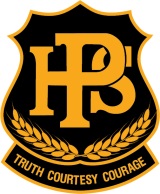 Behaviour Code for studentsPeel High School is committed to providing safe, supportive and responsive learning environments for everyone. We teach and model the behaviours we value in our students.Students are expected to:Respect other students, their teachers and school staff and community membersFollow school and class rules and follow the directions of their teachersStrive for the highest standards in learningRespect all members of the school community and show courtesy to all students, teachers and community membersResolve conflict respectfully, calmly and fairlyComply with the school's uniform policy or dress codeAttend school every day (unless legally excused)Respect all propertyNot be violent or bring weapons, illegal drugs, alcohol or tobacco into our schoolsNot bully, harass, intimidate or discriminate against anyone in our schoolsSchools take strong action in response to behaviour that is detrimental to self or others or to the achievement of high quality teaching and learning.Behaviour code for students: actionsPromoting the learning, wellbeing and safety of all students in NSW Public Schools is a high priority for the Department of Education.We implement teaching and learning approaches to support the development of skills needed by students to meet our high standards for respectful, safe and engaged behaviour.RespectTreat one another with dignitySpeak and behave courteouslyCooperate with othersDevelop positive and respectful relationships and think about the effect on relationships before actingValue the interests, ability and culture of othersDress appropriately by complying with the school uniform or dress codeTake care with propertySafetyModel and follow departmental, school and/or class codes of behaviour and conductNegotiate and resolve conflict with empathyTake personal responsibility for behaviour and actionsCare for self and othersAvoid dangerous behaviour and encourage others to avoid dangerous behaviourEngagementAttend school every day (unless legally excused)Arrive at school and class on timeBe prepared for every lessonActively participate in learningAspire and strive to achieve the highest standards of learningThe principal and school staff at Peel High School, using their professional judgment, are best placed to maintain discipline and provide safe, supportive and responsive learning environments. The department provides a policy framework and resources such as Legal Issues Bulletins, access to specialist advice, and professional learning to guide principals and their staff in exercising their professional judgment. In this context the NSW Government and the Department of Education will back the authority and judgment of principals and school staff at the local level.